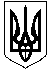 МІНІСТЕРСТВО ОСВІТИ І НАУКИ УКРАЇНИДержавний вищий навчальний заклад“ХЕРСОНСЬКИЙ  ДЕРЖАВНИЙ АГРАРНИЙ  УНІВЕРСИТЕТ"вул. Р.Люксембург, 23, м. Херсон, 73006,тел. (0552) 41-62-16, факс: (0552) 41-44-24, E-mail:office@ksau.kherson.ua Код ЄДРПОУ 00493020Р/р 35223241000213 Державна казначейська служба України, м. Київ  МФО 820172_________________№___________На № ____________від__________П О С В І Д Ч Е Н Н Я  № 1/16Видане _______________Яшиній Ірині Михайлівні__________________________(прізвище, ім’я та по батькові)в тому, що вона склала кандидатський іспит із спеціальності : 08.00.04 -______   «Економіка та управління підприємствами»______________________________ і одержала такі оцінки:Посвідчення видане на підставі оригіналів протоколів або посвідчення про складання окремих кандидатських іспитів, що зберігаються в архіві Державного вищого навчального закладу «Херсонський державний аграрний університет».Ректор університету,професор                                                                 В.В. БазалійЗав. аспірантурою та докторантурою, доцент                                     І.О. Балабанова(17.03.2016р.)№п/пНайменування дисципліниОцінка і датаскладанняіспитуПрізвище, ініціали, науковий ступінь,вчене звання та посада голови і членів комісії1.Філософія  «Відмінно»24.05.2012 рГолова комісії: Базалій В.В. – д.с.-г.н., професор, ректор ДВНЗ «ХДАУ» ;1.Філософія  «Відмінно»24.05.2012 рЧлени комісії: 1.Герасимова Е.М. – д. філос. н., професор кафедри соціальної філософії і філософії освіти Національного педагогічного університету ім. М.П. Драгоманова;1.Філософія  «Відмінно»24.05.2012 р2.Найдьонов О.Г. – к. філос. н., доцент кафедри філософії та соціально – гуманітарних дисциплін ДВНЗ «ХДАУ»;1.Філософія  «Відмінно»24.05.2012 р3.Лещенко А.М. - к. філос. н., доцент кафедри гуманітарних дисциплін ХДМА;2.Іноземна мова(англійська)«Добре»26.11.2014 р.Голова комісії: Федорчук М.І. – д.с.-г.н., професор, зав. кафедри ботаніки та захисту рослин, проректор з НДР ДВНЗ «ХДАУ»;2.Іноземна мова(англійська)«Добре»26.11.2014 р.Члени комісії: 1.Лебідь О.М. – к.філол.н., доцент,зав. кафедри іноземних мов ДВНЗ « ХДАУ»;2.Іноземна мова(англійська)«Добре»26.11.2014 р.2. Камінська М.О. – ст.. викладач кафедри іноземних мов ДВНЗ «ХДАУ»;2.Іноземна мова(англійська)«Добре»26.11.2014 р.3.Фесенко Є.А. – ст. викладач кафедри романо -германтських мов факультету перекладознавства ХДУ;3.Спеціальність08.00.04 – «Економіка та управління підприємствами» «Відмінно»09.12.2015р.Голова комісії: Базалій В.В. – д.с.-г.н., професор, ректор ДВНЗ «ХДАУ»;3.Спеціальність08.00.04 – «Економіка та управління підприємствами» «Відмінно»09.12.2015р.Члени комісії: 1. Соловйов І.О. – д.е.н., професор, зав. кафедри менеджменту організації   ДВНЗ «ХДАУ»;3.Спеціальність08.00.04 – «Економіка та управління підприємствами» «Відмінно»09.12.2015р.2.Танклевська Н.С. – д.е.н., професор, зав.кафедри обліку і аудиту та фінансів  ДВНЗ «ХДАУ»;3.Спеціальність08.00.04 – «Економіка та управління підприємствами» «Відмінно»09.12.2015р.3.Скрипник С.В. – к.е.н., доцент кафедри обліку і аудиту та  фінансів  ДВНЗ «ХДАУ»